https://doi.org/10.1016/B978-0-12-821548-7.00015-4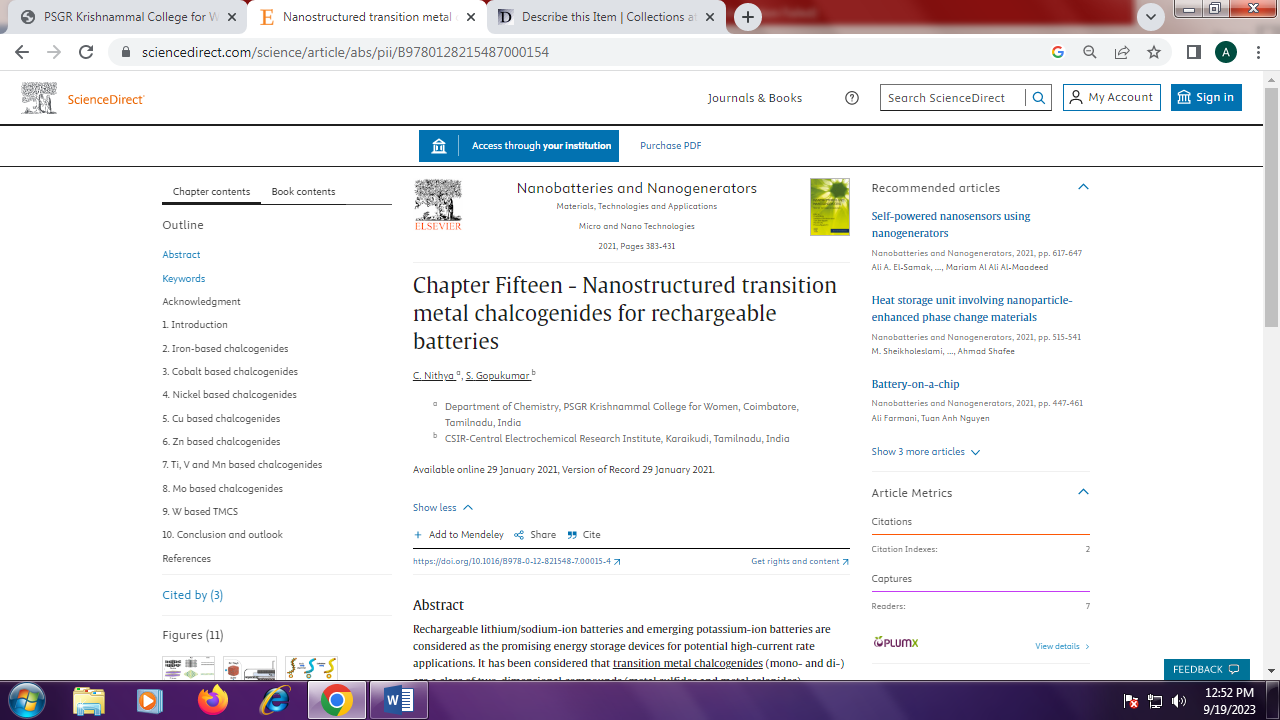 